     РОССИЙСКАЯ ФЕДЕРАЦИЯ                                   АДМИНИСТРАЦИЯ    МУНИЦИПАЛЬНОГО  РАЙОНА              КЛЯВЛИНСКИЙ             Самарской области          ПОСТАНОВЛЕНИЕ         11.01.2021 г.   № 24___        О внесении изменений в постановление Администрации муниципального района Клявлинский Самарской области№655 от 28.11.2011 г. «Об утверждении  муниципальной программы «Снижение административных барьеров,повышение качества предоставлениягосударственных и муниципальных услуг» на базе «Многофункционального центрапредоставления государственных и муниципальных услуг» муниципального района Клявлинский Самарской области" на 2012 - 2024 годы»              В соответствии с постановлением Администрации муниципального района Клявлинский от 01.10.2013 г. №394 «Об утверждении порядка принятия решений о разработке, формирования и реализации, оценки эффективности муниципальных программ муниципального района Клявлинский», Администрация муниципального района Клявлинский Самарской области ПОСТАНОВЛЯЕТ:Внести в постановление Администрации муниципального района Клявлинский Самарской области № 655 от 28.11.2011 «Об утверждении  муниципальной программы «Снижение административных барьеров, повышение качества предоставления государственных и муниципальных услуг» на базе «Многофункционального центра предоставления государственных и муниципальных  услуг» муниципального района Клявлинский Самарской области" на 2012 - 2024 годы» (далее – постановление) следующие изменения:1.1.  В паспорте муниципальной  программы «Снижение административных барьеров, повышение качества предоставления государственных и муниципальных услуг» на базе «Многофункционального центра предоставления государственных и муниципальных  услуг» муниципального района Клявлинский Самарской области"  на 2012 - 2024 годы» ( далее – Программа ) в разделе «Объемы и источники финансирования программных мероприятий» второе предложение изложить в следующей редакции: «Объем финансирования мероприятий Программы за счет средств местного бюджета составляет  258 911 661,99 рублей, в том числе:                   в 2012 году – 15 331 668,28 рублей;        в 2013 году – 16 984 813,53 рублей;         в 2014 году – 18 034 633,46 рублей;         в 2015 году – 19 194 756,94 рублей;        в 2016 году – 18 401 321,73 рублей;        в 2017 году – 19 940 359,12 рублей;        в 2018 году – 22 331 837,90 рублей;        в 2019 году – 22 503 356,35 рублей;        в 2020 году – 22 604 164,34 рублей;        в 2021 году – 22 753 615,14 рублей;        в 2022 году – 20 516 278,40 рублей;        в 2023 году – 20 157 428,40 рублей;        в 2024 году – 20 157 428,40 рублей».1.2. П. 6 Программы изложить в следующей редакции:«Объем финансирования мероприятий Программы за счет средств местного бюджета составляет 258 911 661,99   рублей, в том числе:                   в 2012 году – 15 331 668,28 рублей;        в 2013 году – 16 984 813,53 рублей;         в 2014 году – 18 034 633,46 рублей;         в 2015 году – 19 194 756,94 рублей;        в 2016 году – 18 401 321,73 рублей;        в 2017 году – 19 940 359,12 рублей;        в 2018 году – 22 331 837,90 рублей;        в 2019 году – 22 503 356,35 рублей;        в 2020 году – 22 604 164,34 рублей;        в 2021 году – 22 753 615,14 рублей;        в 2022 году – 20 516 278,40 рублей;        в 2023 году – 20 157 428,40 рублей;        в 2024 году – 20 157 428,40 рублей.       В целях комплексного планирования решения поставленных задач в Программе приведена справочная информация о предполагаемом финансировании мероприятий за счет средств местного бюджета в объеме  258 911 661,99  рублей, в том числе:                   в 2012 году – 15 331 668,28 рублей;        в 2013 году – 16 984 813,53 рублей;         в 2014 году – 18 034 633,46 рублей;         в 2015 году – 19 194 756,94 рублей;        в 2016 году – 18 401 321,73 рублей;        в 2017 году – 19 940 359,12 рублей;        в 2018 году – 22 331 837,90 рублей;        в 2019 году – 22 503 356,35 рублей;        в 2020 году – 22 604 164,34 рублей;        в 2021 году – 22 753 615,14 рублей;        в 2022 году – 20 516 278,40 рублей;        в 2023 году – 20 157 428,40 рублей;        в 2024 году – 20 157 428,40 рублей».1.3. Приложение №1 к Программе изложить в новой редакции согласно Приложения №1 к настоящему постановлению.1.4. Приложение №2 к Программе изложить в новой редакции согласно Приложения №2 к настоящему постановлению.1.5. Приложение №3 к Программе изложить в новой редакции согласно Приложения №3 к настоящему постановлению.Настоящее постановление опубликовать в районной газете «Знамя Родины» и разместить его на официальном сайте администрации муниципального района Клявлинский в информационно-коммуникационной сети «Интернет».Настоящее постановление вступает в силу со дня его официального опубликования и  распространяется на правоотношения, возникшие с 01.01.2021 года.Контроль за выполнением настоящего постановления возложить на заместителя Главы района по экономике и финансам Буравова В.Н.Ермолаева М.Л.          Приложение №1к постановлению Администрациимуниципального района Клявлинскийот  11.01.2021 г. № 24 Приложение № 1 к  муниципальной программе «Снижение административных барьеров,                                                                                                                                                                              повышение качества предоставлениягосударственных и муниципальных услуг» на базе «Многофункционального центрапредоставления государственных и муниципальных услуг» муниципального района Клявлинский Самарской области" на 2012 - 2024 годы»ПЕРЕЧЕНЬМЕРОПРИЯТИЙ МУНИЦИПАЛЬНОЙ ПРОГРАММЫ «СНИЖЕНИЕАДМИНИСТРАТИВНЫХ БАРЬЕРОВ, ПОВЫШЕНИЕ КАЧЕСТВАПРЕДОСТАВЛЕНИЯ ГОСУДАРСТВЕННЫХ И МУНИЦИПАЛЬНЫХ УСЛУГ» НА БАЗЕ «МНОГОФУНКЦИОНАЛЬНОГО ЦЕНТРА ПРЕДОСТАВЛЕНИЯГОСУДАРСТВЕННЫХ И МУНИЦИПАЛЬНЫХ УСЛУГ» МУНИЦИПАЛЬНОГО РАЙОНА КЛЯВЛИНСКИЙСАМАРСКОЙ ОБЛАСТИ" НА 2012 - 2024 ГОДЫ»Приложение №2к постановлению Администрациимуниципального района Клявлинскийот 11.01.2021 г. № 24Приложение № 2 к  муниципальной программе «Снижение административных барьеров,                                                                                                                                                                              повышение качества предоставлениягосударственных и муниципальных услуг» на базе «Многофункционального центрапредоставления государственных и муниципальных услуг» муниципального района Клявлинский Самарской области" на 2012 - 2024 годы»ЦЕЛЕВЫЕ ИНДИКАТОРЫ (ПОКАЗАТЕЛИ),ХАРАКТЕРИЗУЮЩИЕ ЕЖЕГОДНЫЙ ХОД И ИТОГИ РЕАЛИЗАЦИИМУНИЦИПАЛЬНОЙ  ПРОГРАММЫ «СНИЖЕНИЕ АДМИНИСТРАТИВНЫХБАРЬЕРОВ, ПОВЫШЕНИЕ КАЧЕСТВА ПРЕДОСТАВЛЕНИЯГОСУДАРСТВЕННЫХ И МУНИЦИПАЛЬНЫХ УСЛУГ» НА БАЗЕ«МНОГОФУНКЦИОНАЛЬНОГО ЦЕНТРА ПРЕДОСТАВЛЕНИЯГОСУДАРСТВЕННЫХ И МУНИЦИПАЛЬНЫХ УСЛУГ» МУНИЦИПАЛЬНОГО РАЙОНА КЛЯВЛИНСКИЙ САМАРСКОЙ ОБЛАСТИНА 2012 - 2024 ГОДЫ»Приложение №3к постановлению Администрациимуниципального района Клявлинскийот 11.01.2021 г. № 24Приложение № 3 к муниципальной программе«Снижение административных барьеров,повышение качествапредоставления государственных имуниципальных услуг» на базе«Многофункционального центра предоставлениягосударственных и муниципальных услуг»                                                                                                                                                                                      муниципального района Клявлинский Самарской областина 2012 - 2024 годы»ПРЕДПОЛАГАЕМОЕ ФИНАНСИРОВАНИЕ МЕРОПРИЯТИЙЗА СЧЕТ СРЕДСТВ МЕСТНОГО БЮДЖЕТА, НАПРАВЛЯЕМЫХ НА РЕШЕНИЕПРОБЛЕМ, ОПРЕДЕЛЕННЫХ МУНИЦИПАЛЬНОЙ ПРОГРАММОЙ «СНИЖЕНИЕАДМИНИСТРАТИВНЫХ БАРЬЕРОВ, ПОВЫШЕНИЕ КАЧЕСТВАПРЕДОСТАВЛЕНИЯ ГОСУДАРСТВЕННЫХ И МУНИЦИПАЛЬНЫХ УСЛУГ»НА БАЗЕ «МНОГОФУНКЦИОНАЛЬНОГО ЦЕНТРАПРЕДОСТАВЛЕНИЯ ГОСУДАРСТВЕННЫХ И МУНИЦИПАЛЬНЫХ УСЛУГ» МУНИЦИПАЛЬНОГО РАЙОНА КЛЯВЛИНСКИЙ САМАРСКОЙ ОБЛАСТИНА 2012 – 2024 ГОДЫ»И.о. Главы  муниципального района Клявлинский                     П.Н. Климашов   № п/пНаименование мероприятияСрок исполненияПланируемый объем финансирования по годам,  рублейПланируемый объем финансирования по годам,  рублейПланируемый объем финансирования по годам,  рублейПланируемый объем финансирования по годам,  рублейПланируемый объем финансирования по годам,  рублейПланируемый объем финансирования по годам,  рублейПланируемый объем финансирования по годам,  рублейПланируемый объем финансирования по годам,  рублейПланируемый объем финансирования по годам,  рублейПланируемый объем финансирования по годам,  рублейПланируемый объем финансирования по годам,  рублейПланируемый объем финансирования по годам,  рублейПланируемый объем финансирования по годам,  рублейПланируемый объем финансирования по годам,  рублейГлавный распорядительсредств местного бюджетаИсполнитель мероприятия  № п/пНаименование мероприятия2012201320142015201620172018201920202021202220232024ВсегоГлавный распорядительсредств местного бюджетаИсполнитель мероприятияЦЕЛЬ. Повышение качества предоставления государственных и муниципальных услуг на базе МФЦЦЕЛЬ. Повышение качества предоставления государственных и муниципальных услуг на базе МФЦЦЕЛЬ. Повышение качества предоставления государственных и муниципальных услуг на базе МФЦЦЕЛЬ. Повышение качества предоставления государственных и муниципальных услуг на базе МФЦЦЕЛЬ. Повышение качества предоставления государственных и муниципальных услуг на базе МФЦЦЕЛЬ. Повышение качества предоставления государственных и муниципальных услуг на базе МФЦЦЕЛЬ. Повышение качества предоставления государственных и муниципальных услуг на базе МФЦЦЕЛЬ. Повышение качества предоставления государственных и муниципальных услуг на базе МФЦЦЕЛЬ. Повышение качества предоставления государственных и муниципальных услуг на базе МФЦЦЕЛЬ. Повышение качества предоставления государственных и муниципальных услуг на базе МФЦЦЕЛЬ. Повышение качества предоставления государственных и муниципальных услуг на базе МФЦЦЕЛЬ. Повышение качества предоставления государственных и муниципальных услуг на базе МФЦЦЕЛЬ. Повышение качества предоставления государственных и муниципальных услуг на базе МФЦЦЕЛЬ. Повышение качества предоставления государственных и муниципальных услуг на базе МФЦЦЕЛЬ. Повышение качества предоставления государственных и муниципальных услуг на базе МФЦЦЕЛЬ. Повышение качества предоставления государственных и муниципальных услуг на базе МФЦЦЕЛЬ. Повышение качества предоставления государственных и муниципальных услуг на базе МФЦЦЕЛЬ. Повышение качества предоставления государственных и муниципальных услуг на базе МФЦЦЕЛЬ. Повышение качества предоставления государственных и муниципальных услуг на базе МФЦЗадача 1 . Совершенствование разрешительной и контрольно-надзорной деятельности путем оказания следующего содействия Задача 1 . Совершенствование разрешительной и контрольно-надзорной деятельности путем оказания следующего содействия Задача 1 . Совершенствование разрешительной и контрольно-надзорной деятельности путем оказания следующего содействия Задача 1 . Совершенствование разрешительной и контрольно-надзорной деятельности путем оказания следующего содействия Задача 1 . Совершенствование разрешительной и контрольно-надзорной деятельности путем оказания следующего содействия Задача 1 . Совершенствование разрешительной и контрольно-надзорной деятельности путем оказания следующего содействия Задача 1 . Совершенствование разрешительной и контрольно-надзорной деятельности путем оказания следующего содействия Задача 1 . Совершенствование разрешительной и контрольно-надзорной деятельности путем оказания следующего содействия Задача 1 . Совершенствование разрешительной и контрольно-надзорной деятельности путем оказания следующего содействия Задача 1 . Совершенствование разрешительной и контрольно-надзорной деятельности путем оказания следующего содействия Задача 1 . Совершенствование разрешительной и контрольно-надзорной деятельности путем оказания следующего содействия Задача 1 . Совершенствование разрешительной и контрольно-надзорной деятельности путем оказания следующего содействия Задача 1 . Совершенствование разрешительной и контрольно-надзорной деятельности путем оказания следующего содействия Задача 1 . Совершенствование разрешительной и контрольно-надзорной деятельности путем оказания следующего содействия Задача 1 . Совершенствование разрешительной и контрольно-надзорной деятельности путем оказания следующего содействия Задача 1 . Совершенствование разрешительной и контрольно-надзорной деятельности путем оказания следующего содействия Задача 1 . Совершенствование разрешительной и контрольно-надзорной деятельности путем оказания следующего содействия Задача 1 . Совершенствование разрешительной и контрольно-надзорной деятельности путем оказания следующего содействия Задача 1 . Совершенствование разрешительной и контрольно-надзорной деятельности путем оказания следующего содействия 1.1Оказание содействия в предоставление в аренду земельных участков, государственная собственность на которые не разграничена на территории муниципального района  Клявлинский.В течении 2012-2024 г.1 385 094,00541 141,09639 654,48676 124,87736 778,200,000,000,000,000,000,000,000,003 978 792,64Администрация муниципального района Клявлинский Самарской областиМФЦ1.2Оказание содействия в предоставление в собственность земельных участков, государственная собственность на которые не разграничена на территории      муниципального района  Клявлинский.В течении 2012-2024 г.1 385 094,00541 139,00639 654,49676 124,87736 778,200,000,000,000,000,000,000,000,00  3 978 790,56   Администрация муниципального района Клявлинский Самарской областиМФЦ1.3Оказание содействия предоставление сведений об объектах недвижимого имущества, содержащихся в реестре имущества муниципального района КлявлинскийВ течении 2012-2024 г.2 412 018,62541 139,00639 654,49676 124,87736 778,200,000,000,000,000,000,000,000,00 5 005 715,18   Администрация муниципального района Клявлинский Самарской областиМФЦ1.4Оказание содействия в предоставление имущества  муниципального района Клявлинский в арендуВ течении 2012-2024 г.1 508 576,21541 139,00639 654,49676 124,86736 777,980,000,000,000,000,000,000,000,004 102       272,54Администрация муниципального района Клявлинский Самарской областиМФЦ1.5Осуществление технического надзора за строительством.В течении 2012-2024 г.3 358 749,552 239 963,182 608 664,73р.3 006 475,582 773 996,382 946 718,315 123 295,204 810 144,444 393996,533 965660,663 905 661,003 905 661,003 905 661,0046 944647,56Администрация муниципального района Клявлинский Самарской областиМФЦ1.6Оказание содействия в информационно-консультационной помощи в сфере АПКВ течении 2012-2024 г.3 135 446,661 266 200,00921 279,00р.948 454,001 092 259,001 442 488,141 854 481,941 691 766,002 104 448,002 336 534,002 336 534,002 336 534,002 336 534,0023 802 958,74Администрация муниципального района Клявлинский Самарской областиМФЦ1.7Осуществление содействия в осуществлении технической  программной  поддержки пользователей, консультировании пользователей по вопросам работы локальной сети и программ, составлении инструкции по работе с программным обеспечением и доведения их до сведения пользователейВ течении 2012-2024 г.429 238,941 887 038,532 688 326,34р.2 489 296,002 640 248,002 913 146,222 746 309,003 402 703,753 265 172,103 640 369,003 405 309,003 408 438,003 408 438,0036 324 032,88Администрация муниципального района Клявлинский Самарской областиМФЦ1.8.Предоставление автомобильного транспорта для решения вопросов местного значенияВ течении 2012-2024 г.                     -     6 994 472,756 054 984,40р.6 908 572,625 765 448,279 393 946,658 591 074,169 143 867,559 473 130,248 900 200,147 131 064,406 836 845,406 836 845,4092 030 451,98Администрация муниципального района Клявлинский Самарской областиМФЦ1.9.Осуществление содействия в организации и осуществления мероприятий по гражданской обороне, защите населения и территориимуниципальногорайона Клявлинский от чрезвычайных ситуаций природного и техногенного характера.В течении 2012-2024 г.946 469,741 168 879,281 350 580,53р.1 293 010,011 292 429,501 138 782,001 282 178,001 206 521,101 491 305,251 634 572,001 621 070,001 622 513,001 622 513,0017 670 823,41Администрация муниципального района Клявлинский Самарской областиМФЦ1.10Оказание услуг для муниципальных нужд (содействие в разработке уставов)В течении 2012-2024 г.--300 000,00р.295 000,00---------595 000,00Администрация муниципального района Клявлинский Самарской областиМФЦЗадача 2 Проведение комплексной оптимизации государственных и муниципальных услуг предоставляемых Многофункциональным центром предоставления государственных и муниципальных услуг.Задача 2 Проведение комплексной оптимизации государственных и муниципальных услуг предоставляемых Многофункциональным центром предоставления государственных и муниципальных услуг.Задача 2 Проведение комплексной оптимизации государственных и муниципальных услуг предоставляемых Многофункциональным центром предоставления государственных и муниципальных услуг.Задача 2 Проведение комплексной оптимизации государственных и муниципальных услуг предоставляемых Многофункциональным центром предоставления государственных и муниципальных услуг.Задача 2 Проведение комплексной оптимизации государственных и муниципальных услуг предоставляемых Многофункциональным центром предоставления государственных и муниципальных услуг.Задача 2 Проведение комплексной оптимизации государственных и муниципальных услуг предоставляемых Многофункциональным центром предоставления государственных и муниципальных услуг.Задача 2 Проведение комплексной оптимизации государственных и муниципальных услуг предоставляемых Многофункциональным центром предоставления государственных и муниципальных услуг.Задача 2 Проведение комплексной оптимизации государственных и муниципальных услуг предоставляемых Многофункциональным центром предоставления государственных и муниципальных услуг.Задача 2 Проведение комплексной оптимизации государственных и муниципальных услуг предоставляемых Многофункциональным центром предоставления государственных и муниципальных услуг.Задача 2 Проведение комплексной оптимизации государственных и муниципальных услуг предоставляемых Многофункциональным центром предоставления государственных и муниципальных услуг.Задача 2 Проведение комплексной оптимизации государственных и муниципальных услуг предоставляемых Многофункциональным центром предоставления государственных и муниципальных услуг.Задача 2 Проведение комплексной оптимизации государственных и муниципальных услуг предоставляемых Многофункциональным центром предоставления государственных и муниципальных услуг.Задача 2 Проведение комплексной оптимизации государственных и муниципальных услуг предоставляемых Многофункциональным центром предоставления государственных и муниципальных услуг.Задача 2 Проведение комплексной оптимизации государственных и муниципальных услуг предоставляемых Многофункциональным центром предоставления государственных и муниципальных услуг.Задача 2 Проведение комплексной оптимизации государственных и муниципальных услуг предоставляемых Многофункциональным центром предоставления государственных и муниципальных услуг.Задача 2 Проведение комплексной оптимизации государственных и муниципальных услуг предоставляемых Многофункциональным центром предоставления государственных и муниципальных услуг.Задача 2 Проведение комплексной оптимизации государственных и муниципальных услуг предоставляемых Многофункциональным центром предоставления государственных и муниципальных услуг.Задача 2 Проведение комплексной оптимизации государственных и муниципальных услуг предоставляемых Многофункциональным центром предоставления государственных и муниципальных услуг.Задача 2 Проведение комплексной оптимизации государственных и муниципальных услуг предоставляемых Многофункциональным центром предоставления государственных и муниципальных услуг.2.1.Принятие заявлений от граждан и юридических лиц на оказание государственных и муниципальных услугВ течении 2012-2024 г.238 162,00252 740,34310 436,10309  889,80377 965,60421 055,56546 899,92449 670,70375 222,44455 255,86423 328,00409 487,40409 487,404 979 601,12Администрация муниципального района Клявлинский Самарской областиМФЦЗадача 3 Повышение степени удовлетворенности граждан и юридических лиц качеством и доступностью государственных и муниципальных услугЗадача 3 Повышение степени удовлетворенности граждан и юридических лиц качеством и доступностью государственных и муниципальных услугЗадача 3 Повышение степени удовлетворенности граждан и юридических лиц качеством и доступностью государственных и муниципальных услугЗадача 3 Повышение степени удовлетворенности граждан и юридических лиц качеством и доступностью государственных и муниципальных услугЗадача 3 Повышение степени удовлетворенности граждан и юридических лиц качеством и доступностью государственных и муниципальных услугЗадача 3 Повышение степени удовлетворенности граждан и юридических лиц качеством и доступностью государственных и муниципальных услугЗадача 3 Повышение степени удовлетворенности граждан и юридических лиц качеством и доступностью государственных и муниципальных услугЗадача 3 Повышение степени удовлетворенности граждан и юридических лиц качеством и доступностью государственных и муниципальных услугЗадача 3 Повышение степени удовлетворенности граждан и юридических лиц качеством и доступностью государственных и муниципальных услугЗадача 3 Повышение степени удовлетворенности граждан и юридических лиц качеством и доступностью государственных и муниципальных услугЗадача 3 Повышение степени удовлетворенности граждан и юридических лиц качеством и доступностью государственных и муниципальных услугЗадача 3 Повышение степени удовлетворенности граждан и юридических лиц качеством и доступностью государственных и муниципальных услугЗадача 3 Повышение степени удовлетворенности граждан и юридических лиц качеством и доступностью государственных и муниципальных услугЗадача 3 Повышение степени удовлетворенности граждан и юридических лиц качеством и доступностью государственных и муниципальных услугЗадача 3 Повышение степени удовлетворенности граждан и юридических лиц качеством и доступностью государственных и муниципальных услугЗадача 3 Повышение степени удовлетворенности граждан и юридических лиц качеством и доступностью государственных и муниципальных услугЗадача 3 Повышение степени удовлетворенности граждан и юридических лиц качеством и доступностью государственных и муниципальных услугЗадача 3 Повышение степени удовлетворенности граждан и юридических лиц качеством и доступностью государственных и муниципальных услугЗадача 3 Повышение степени удовлетворенности граждан и юридических лиц качеством и доступностью государственных и муниципальных услуг3.1.Принятие заявлений от граждан и юридических лиц  на оказание государственных и муниципальных услугВ течении 2012-2024 г.238 161,00252 740,34310 436,10309  889,80377 965,60421 055,56546 899,92449 670,70375 222,44455 255,86423 328,00409 487,40409 487,404 979 600,12Администрация муниципального района Клявлинский Самарской областиМФЦ3.2.Осуществление межведомственного взаимодействия со всеми органами власти и организациями по вопросам предоставления государственных и муниципальных услугВ течении 2012-2024 г.34 317,87252 740,34310 436,10309  889,80377 965,60421 055,56546 899,92449 670,70375 222,44455 255,86423 328,00409 487,40409 487,404 775 756,99Администрация муниципального района Клявлинский Самарской областиМФЦ3.3.Выдача документов по оказанным государственным и муниципальным услугамВ течении 2012-2024 г.22 177,69252 740,34310 436,10309  889,80377 965,60421 055,56546 899,92449 670,70375 222,44455 255,86423 328,00409 487,40409 487,404 763 616,81Администрация муниципального района Клявлинский Самарской областиМФЦЗадача 4 Повышение доли регламентированных государственных и муниципальных услуг в общем количестве государственных и муниципальных услугЗадача 4 Повышение доли регламентированных государственных и муниципальных услуг в общем количестве государственных и муниципальных услугЗадача 4 Повышение доли регламентированных государственных и муниципальных услуг в общем количестве государственных и муниципальных услугЗадача 4 Повышение доли регламентированных государственных и муниципальных услуг в общем количестве государственных и муниципальных услугЗадача 4 Повышение доли регламентированных государственных и муниципальных услуг в общем количестве государственных и муниципальных услугЗадача 4 Повышение доли регламентированных государственных и муниципальных услуг в общем количестве государственных и муниципальных услугЗадача 4 Повышение доли регламентированных государственных и муниципальных услуг в общем количестве государственных и муниципальных услугЗадача 4 Повышение доли регламентированных государственных и муниципальных услуг в общем количестве государственных и муниципальных услугЗадача 4 Повышение доли регламентированных государственных и муниципальных услуг в общем количестве государственных и муниципальных услугЗадача 4 Повышение доли регламентированных государственных и муниципальных услуг в общем количестве государственных и муниципальных услугЗадача 4 Повышение доли регламентированных государственных и муниципальных услуг в общем количестве государственных и муниципальных услугЗадача 4 Повышение доли регламентированных государственных и муниципальных услуг в общем количестве государственных и муниципальных услугЗадача 4 Повышение доли регламентированных государственных и муниципальных услуг в общем количестве государственных и муниципальных услугЗадача 4 Повышение доли регламентированных государственных и муниципальных услуг в общем количестве государственных и муниципальных услугЗадача 4 Повышение доли регламентированных государственных и муниципальных услуг в общем количестве государственных и муниципальных услугЗадача 4 Повышение доли регламентированных государственных и муниципальных услуг в общем количестве государственных и муниципальных услугЗадача 4 Повышение доли регламентированных государственных и муниципальных услуг в общем количестве государственных и муниципальных услугЗадача 4 Повышение доли регламентированных государственных и муниципальных услуг в общем количестве государственных и муниципальных услугЗадача 4 Повышение доли регламентированных государственных и муниципальных услуг в общем количестве государственных и муниципальных услуг4.1.Регламентация государственных и муниципальных услуг.В течении 2012-2024 г.238 162,00252 740,34310 436,11309  890,06377 965,60421 055,56546 899,92449 670,71375 222,46455 255,90423 328,00409 487,40409 487,404 979 601,46Администрация муниципального района Клявлинский Самарской областиМФЦЗадача 5 Развитие системы мониторинга качества предоставления государственных и муниципальных услуг оказываемых на базе МФЦ.Задача 5 Развитие системы мониторинга качества предоставления государственных и муниципальных услуг оказываемых на базе МФЦ.Задача 5 Развитие системы мониторинга качества предоставления государственных и муниципальных услуг оказываемых на базе МФЦ.Задача 5 Развитие системы мониторинга качества предоставления государственных и муниципальных услуг оказываемых на базе МФЦ.Задача 5 Развитие системы мониторинга качества предоставления государственных и муниципальных услуг оказываемых на базе МФЦ.Задача 5 Развитие системы мониторинга качества предоставления государственных и муниципальных услуг оказываемых на базе МФЦ.Задача 5 Развитие системы мониторинга качества предоставления государственных и муниципальных услуг оказываемых на базе МФЦ.Задача 5 Развитие системы мониторинга качества предоставления государственных и муниципальных услуг оказываемых на базе МФЦ.Задача 5 Развитие системы мониторинга качества предоставления государственных и муниципальных услуг оказываемых на базе МФЦ.Задача 5 Развитие системы мониторинга качества предоставления государственных и муниципальных услуг оказываемых на базе МФЦ.Задача 5 Развитие системы мониторинга качества предоставления государственных и муниципальных услуг оказываемых на базе МФЦ.Задача 5 Развитие системы мониторинга качества предоставления государственных и муниципальных услуг оказываемых на базе МФЦ.Задача 5 Развитие системы мониторинга качества предоставления государственных и муниципальных услуг оказываемых на базе МФЦ.Задача 5 Развитие системы мониторинга качества предоставления государственных и муниципальных услуг оказываемых на базе МФЦ.Задача 5 Развитие системы мониторинга качества предоставления государственных и муниципальных услуг оказываемых на базе МФЦ.Задача 5 Развитие системы мониторинга качества предоставления государственных и муниципальных услуг оказываемых на базе МФЦ.Задача 5 Развитие системы мониторинга качества предоставления государственных и муниципальных услуг оказываемых на базе МФЦ.Задача 5 Развитие системы мониторинга качества предоставления государственных и муниципальных услуг оказываемых на базе МФЦ.Задача 5 Развитие системы мониторинга качества предоставления государственных и муниципальных услуг оказываемых на базе МФЦ.5.1Проведение мониторинга качества предоставления государственных и муниципальных услугВ течении 2012-2024 г.--------------Администрация муниципального района Клявлинский Самарской областиМФЦ5.2.Проведение исследования осведомленности получателей государственных и муниципальных услуг о возможности получения государственных и муниципальных услуг по принципу «одного окна» а также исследования удовлетворенности граждан качеством и доступностью предоставления государственных и муниципальных услуг по принципу «одного окна»В течении 2012-2024 г.--------------Администрация муниципального района Клявлинский Самарской областиМФЦN  п/п Наименование целевого индикатора   (показателя)Единица  
измерения Значение целевого  индикатора   
(показателя) по годамЗначение целевого  индикатора   
(показателя) по годамЗначение целевого  индикатора   
(показателя) по годамЗначение целевого  индикатора   
(показателя) по годамЗначение целевого  индикатора   
(показателя) по годамЗначение целевого  индикатора   
(показателя) по годамЗначение целевого  индикатора   
(показателя) по годамЗначение целевого  индикатора   
(показателя) по годамЗначение целевого  индикатора   
(показателя) по годамЗначение целевого  индикатора   
(показателя) по годамЗначение целевого  индикатора   
(показателя) по годамЗначение целевого  индикатора   
(показателя) по годамЗначение целевого  индикатора   
(показателя) по годамN  п/п Наименование целевого индикатора   (показателя)Единица  
измерения 2012201320142015201620172018201920202021202220232024Цель 1 .  Повышение качества предоставления государственных и муниципальных услуг.Цель 1 .  Повышение качества предоставления государственных и муниципальных услуг.Цель 1 .  Повышение качества предоставления государственных и муниципальных услуг.Цель 1 .  Повышение качества предоставления государственных и муниципальных услуг.Цель 1 .  Повышение качества предоставления государственных и муниципальных услуг.Цель 1 .  Повышение качества предоставления государственных и муниципальных услуг.Цель 1 .  Повышение качества предоставления государственных и муниципальных услуг.Цель 1 .  Повышение качества предоставления государственных и муниципальных услуг.Цель 1 .  Повышение качества предоставления государственных и муниципальных услуг.Цель 1 .  Повышение качества предоставления государственных и муниципальных услуг.Цель 1 .  Повышение качества предоставления государственных и муниципальных услуг.Цель 1 .  Повышение качества предоставления государственных и муниципальных услуг.Цель 1 .  Повышение качества предоставления государственных и муниципальных услуг.Цель 1 .  Повышение качества предоставления государственных и муниципальных услуг.Цель 1 .  Повышение качества предоставления государственных и муниципальных услуг.Цель 1 .  Повышение качества предоставления государственных и муниципальных услуг.Задача 1. Совершенствование  разрешительной  и контрольно-надзорной   деятельности путем оказания следующего содействия в:Задача 1. Совершенствование  разрешительной  и контрольно-надзорной   деятельности путем оказания следующего содействия в:Задача 1. Совершенствование  разрешительной  и контрольно-надзорной   деятельности путем оказания следующего содействия в:Задача 1. Совершенствование  разрешительной  и контрольно-надзорной   деятельности путем оказания следующего содействия в:Задача 1. Совершенствование  разрешительной  и контрольно-надзорной   деятельности путем оказания следующего содействия в:Задача 1. Совершенствование  разрешительной  и контрольно-надзорной   деятельности путем оказания следующего содействия в:Задача 1. Совершенствование  разрешительной  и контрольно-надзорной   деятельности путем оказания следующего содействия в:Задача 1. Совершенствование  разрешительной  и контрольно-надзорной   деятельности путем оказания следующего содействия в:Задача 1. Совершенствование  разрешительной  и контрольно-надзорной   деятельности путем оказания следующего содействия в:Задача 1. Совершенствование  разрешительной  и контрольно-надзорной   деятельности путем оказания следующего содействия в:Задача 1. Совершенствование  разрешительной  и контрольно-надзорной   деятельности путем оказания следующего содействия в:Задача 1. Совершенствование  разрешительной  и контрольно-надзорной   деятельности путем оказания следующего содействия в:Задача 1. Совершенствование  разрешительной  и контрольно-надзорной   деятельности путем оказания следующего содействия в:Задача 1. Совершенствование  разрешительной  и контрольно-надзорной   деятельности путем оказания следующего содействия в:Задача 1. Совершенствование  разрешительной  и контрольно-надзорной   деятельности путем оказания следующего содействия в:Задача 1. Совершенствование  разрешительной  и контрольно-надзорной   деятельности путем оказания следующего содействия в:1.1.Оказании содействия в предоставлении в аренду земельных участков, государственная собственность на которые не разграничена на территории муниципального района  Клявлинский Самарской области.единиц3232323232--------1.2.Оказании содействия в предоставлении в собственность земельных участков, государственная собственность на которые не разграничена на территории      муниципального района  Клявлинский.единиц6767676767--------1.3.Оказании содействия предоставление сведений об объектах недвижимого имущества, содержащихся в реестре имущества муниципального района Клявлинский.единиц4545454545--------1.4.Оказании содействия в предоставлении имущества  муниципального района Клявлинский в аренду.единиц5757575757--------1.5.Осуществлении технического надзора за строительством.единиц323237373737373737----1.6.Степень удовлетворенности граждан и юридических лиц качеством строительных работ.%--1001001001001001001001001001001001.7.Оказании содействия в информационно-консультационной помощи в сфере АПК.единиц1501501501501501501501501501501501501501.8.Осуществлении содействия в осуществлении технической  программной  поддержки пользователей, консультировании пользователей по вопросам работы локальной сети и программ, составлении инструкции по работе с программным обеспечением и доведения их до сведения пользователей.единиц-901001001001001001001001001001001001.9.Осуществлении содействия в организации и осуществления мероприятий по гражданской обороне, защите населения и территории муниципального района Клявлинский от чрезвычайных ситуаций природного и техногенного характера.%1001001001001001001001001001001001001001.10.Обеспечении предоставления государственных и муниципальных услуг физическим и юридическим лицам путем организации информационного обмена между территориальными органами федеральных органов исполнительной власти по Самарской области, органами исполнительной власти Самарской области, органами местного самоуправления муниципального района Клявлинский Самарской области в режиме «одного окна».единиц1501501501501501501501501501501501501501.11.Предоставлении автомобильного транспорта для решения вопросов местного значения.единиц7714141412121313131313131.12.Оказании услуг для муниципальных нужд (содействие в разработке уставов)единиц--12----------Задача 2.  Проведение комплексной оптимизации государственных и муниципальных услуг предоставляемых Многофункциональным центром предоставления государственных и муниципальных услуг.Задача 2.  Проведение комплексной оптимизации государственных и муниципальных услуг предоставляемых Многофункциональным центром предоставления государственных и муниципальных услуг.Задача 2.  Проведение комплексной оптимизации государственных и муниципальных услуг предоставляемых Многофункциональным центром предоставления государственных и муниципальных услуг.Задача 2.  Проведение комплексной оптимизации государственных и муниципальных услуг предоставляемых Многофункциональным центром предоставления государственных и муниципальных услуг.Задача 2.  Проведение комплексной оптимизации государственных и муниципальных услуг предоставляемых Многофункциональным центром предоставления государственных и муниципальных услуг.Задача 2.  Проведение комплексной оптимизации государственных и муниципальных услуг предоставляемых Многофункциональным центром предоставления государственных и муниципальных услуг.Задача 2.  Проведение комплексной оптимизации государственных и муниципальных услуг предоставляемых Многофункциональным центром предоставления государственных и муниципальных услуг.Задача 2.  Проведение комплексной оптимизации государственных и муниципальных услуг предоставляемых Многофункциональным центром предоставления государственных и муниципальных услуг.Задача 2.  Проведение комплексной оптимизации государственных и муниципальных услуг предоставляемых Многофункциональным центром предоставления государственных и муниципальных услуг.Задача 2.  Проведение комплексной оптимизации государственных и муниципальных услуг предоставляемых Многофункциональным центром предоставления государственных и муниципальных услуг.Задача 2.  Проведение комплексной оптимизации государственных и муниципальных услуг предоставляемых Многофункциональным центром предоставления государственных и муниципальных услуг.Задача 2.  Проведение комплексной оптимизации государственных и муниципальных услуг предоставляемых Многофункциональным центром предоставления государственных и муниципальных услуг.Задача 2.  Проведение комплексной оптимизации государственных и муниципальных услуг предоставляемых Многофункциональным центром предоставления государственных и муниципальных услуг.Задача 2.  Проведение комплексной оптимизации государственных и муниципальных услуг предоставляемых Многофункциональным центром предоставления государственных и муниципальных услуг.Задача 2.  Проведение комплексной оптимизации государственных и муниципальных услуг предоставляемых Многофункциональным центром предоставления государственных и муниципальных услуг.Задача 2.  Проведение комплексной оптимизации государственных и муниципальных услуг предоставляемых Многофункциональным центром предоставления государственных и муниципальных услуг.2.1.Среднее количество обращений заявителей в МФЦ  необходимых для получения одной государственной услуги и муниципальной услуги.            единиц22111111111112.2. Среднее время  ожидания  в  очереди  при
обращении за получением:                минут10101010101010102.2. государственной услуги                  минут2118101010101010101010101010101010102.2. муниципальной услуги                    минут2316101010101010101010101010101010102.3. Превышение   установленных   нормативных
сроков  предоставления   государственной
услуги.%50000000000002.4.Превышение   установленных   нормативных
сроков   предоставления    муниципальной
услуги.%22000000000000Задача 3 . Повышение степени удовлетворенности граждан и юридических лиц качеством и доступностью государственных и муниципальных услуг.Задача 3 . Повышение степени удовлетворенности граждан и юридических лиц качеством и доступностью государственных и муниципальных услуг.Задача 3 . Повышение степени удовлетворенности граждан и юридических лиц качеством и доступностью государственных и муниципальных услуг.Задача 3 . Повышение степени удовлетворенности граждан и юридических лиц качеством и доступностью государственных и муниципальных услуг.Задача 3 . Повышение степени удовлетворенности граждан и юридических лиц качеством и доступностью государственных и муниципальных услуг.Задача 3 . Повышение степени удовлетворенности граждан и юридических лиц качеством и доступностью государственных и муниципальных услуг.Задача 3 . Повышение степени удовлетворенности граждан и юридических лиц качеством и доступностью государственных и муниципальных услуг.Задача 3 . Повышение степени удовлетворенности граждан и юридических лиц качеством и доступностью государственных и муниципальных услуг.Задача 3 . Повышение степени удовлетворенности граждан и юридических лиц качеством и доступностью государственных и муниципальных услуг.Задача 3 . Повышение степени удовлетворенности граждан и юридических лиц качеством и доступностью государственных и муниципальных услуг.Задача 3 . Повышение степени удовлетворенности граждан и юридических лиц качеством и доступностью государственных и муниципальных услуг.Задача 3 . Повышение степени удовлетворенности граждан и юридических лиц качеством и доступностью государственных и муниципальных услуг.Задача 3 . Повышение степени удовлетворенности граждан и юридических лиц качеством и доступностью государственных и муниципальных услуг.Задача 3 . Повышение степени удовлетворенности граждан и юридических лиц качеством и доступностью государственных и муниципальных услуг.Задача 3 . Повышение степени удовлетворенности граждан и юридических лиц качеством и доступностью государственных и муниципальных услуг.Задача 3 . Повышение степени удовлетворенности граждан и юридических лиц качеством и доступностью государственных и муниципальных услуг.3.1.Степень удовлетворенности граждан и юридических лиц качеством и доступностью государственных услуг.% от числа  опрошенных7695971001001001001001001001001001003.2.Степень удовлетворенности граждан и юридических лиц качеством и доступностью муниципальных услуг.769597100100100100100100100100100100Задача 4. Доля регламентированных  государственных услуг в общем количестве государственных и муниципальных услуг.                              Задача 4. Доля регламентированных  государственных услуг в общем количестве государственных и муниципальных услуг.                              Задача 4. Доля регламентированных  государственных услуг в общем количестве государственных и муниципальных услуг.                              Задача 4. Доля регламентированных  государственных услуг в общем количестве государственных и муниципальных услуг.                              Задача 4. Доля регламентированных  государственных услуг в общем количестве государственных и муниципальных услуг.                              Задача 4. Доля регламентированных  государственных услуг в общем количестве государственных и муниципальных услуг.                              Задача 4. Доля регламентированных  государственных услуг в общем количестве государственных и муниципальных услуг.                              Задача 4. Доля регламентированных  государственных услуг в общем количестве государственных и муниципальных услуг.                              Задача 4. Доля регламентированных  государственных услуг в общем количестве государственных и муниципальных услуг.                              Задача 4. Доля регламентированных  государственных услуг в общем количестве государственных и муниципальных услуг.                              Задача 4. Доля регламентированных  государственных услуг в общем количестве государственных и муниципальных услуг.                              Задача 4. Доля регламентированных  государственных услуг в общем количестве государственных и муниципальных услуг.                              Задача 4. Доля регламентированных  государственных услуг в общем количестве государственных и муниципальных услуг.                              Задача 4. Доля регламентированных  государственных услуг в общем количестве государственных и муниципальных услуг.                              Задача 4. Доля регламентированных  государственных услуг в общем количестве государственных и муниципальных услуг.                              Задача 4. Доля регламентированных  государственных услуг в общем количестве государственных и муниципальных услуг.                              4.1. Доля регламентированных  государственных
услуг в общем количестве государственных
услуг                                   %1001001001001001001001001001001001001004.2. Доля  регламентированных   муниципальных
услуг в общем  количестве  муниципальных
услуг                             %100100100100100100100100100100100100100Задача 5. Доля государственных и муниципальных услуг,  по  которым регулярно проводится мониторинг качества их предоставления,  в  общем  количестве государственных и муниципальных  услуг.              Задача 5. Доля государственных и муниципальных услуг,  по  которым регулярно проводится мониторинг качества их предоставления,  в  общем  количестве государственных и муниципальных  услуг.              Задача 5. Доля государственных и муниципальных услуг,  по  которым регулярно проводится мониторинг качества их предоставления,  в  общем  количестве государственных и муниципальных  услуг.              Задача 5. Доля государственных и муниципальных услуг,  по  которым регулярно проводится мониторинг качества их предоставления,  в  общем  количестве государственных и муниципальных  услуг.              Задача 5. Доля государственных и муниципальных услуг,  по  которым регулярно проводится мониторинг качества их предоставления,  в  общем  количестве государственных и муниципальных  услуг.              Задача 5. Доля государственных и муниципальных услуг,  по  которым регулярно проводится мониторинг качества их предоставления,  в  общем  количестве государственных и муниципальных  услуг.              Задача 5. Доля государственных и муниципальных услуг,  по  которым регулярно проводится мониторинг качества их предоставления,  в  общем  количестве государственных и муниципальных  услуг.              Задача 5. Доля государственных и муниципальных услуг,  по  которым регулярно проводится мониторинг качества их предоставления,  в  общем  количестве государственных и муниципальных  услуг.              Задача 5. Доля государственных и муниципальных услуг,  по  которым регулярно проводится мониторинг качества их предоставления,  в  общем  количестве государственных и муниципальных  услуг.              Задача 5. Доля государственных и муниципальных услуг,  по  которым регулярно проводится мониторинг качества их предоставления,  в  общем  количестве государственных и муниципальных  услуг.              Задача 5. Доля государственных и муниципальных услуг,  по  которым регулярно проводится мониторинг качества их предоставления,  в  общем  количестве государственных и муниципальных  услуг.              Задача 5. Доля государственных и муниципальных услуг,  по  которым регулярно проводится мониторинг качества их предоставления,  в  общем  количестве государственных и муниципальных  услуг.              Задача 5. Доля государственных и муниципальных услуг,  по  которым регулярно проводится мониторинг качества их предоставления,  в  общем  количестве государственных и муниципальных  услуг.              Задача 5. Доля государственных и муниципальных услуг,  по  которым регулярно проводится мониторинг качества их предоставления,  в  общем  количестве государственных и муниципальных  услуг.              Задача 5. Доля государственных и муниципальных услуг,  по  которым регулярно проводится мониторинг качества их предоставления,  в  общем  количестве государственных и муниципальных  услуг.              Задача 5. Доля государственных и муниципальных услуг,  по  которым регулярно проводится мониторинг качества их предоставления,  в  общем  количестве государственных и муниципальных  услуг.              5.1.Доля государственных и муниципальных услуг,  по  которым регулярно проводится мониторинг качества их предоставления,  в  общем  количестве государственных и муниципальных  услуг.              %5.1.государственной услуги                  14,11515151515151515151515155.1.муниципальной услуги                    60100100100100100100100100100100100100N 
п/пНаименование мероприятияСрок   
исполненияПланируемый объем  финансирования  по годам, рублейПланируемый объем  финансирования  по годам, рублейПланируемый объем  финансирования  по годам, рублейПланируемый объем  финансирования  по годам, рублейПланируемый объем  финансирования  по годам, рублейПланируемый объем  финансирования  по годам, рублейПланируемый объем  финансирования  по годам, рублейПланируемый объем  финансирования  по годам, рублейПланируемый объем  финансирования  по годам, рублейПланируемый объем  финансирования  по годам, рублейПланируемый объем  финансирования  по годам, рублейПланируемый объем  финансирования  по годам, рублейПланируемый объем  финансирования  по годам, рублейПланируемый объем  финансирования  по годам, рублейПланируемый объем  финансирования  по годам, рублейПланируемый объем  финансирования  по годам, рублейИсполнитель   
мероприятияN 
п/пНаименование мероприятияСрок   
исполнения201220132014201520162017201820192019202020212022202320232024ВсегоИсполнитель   
мероприятия1Снижение административных барьеров при предоставлении государственных и муниципальных услуг.В течение 2012-2024 г.14 560 687,7215 721 111,831 552 180,511 549 449,261 889 828,002 105 277,802 734 499,602 734 499,602 248 353,511 876112, 222 276 279,342 116 640,002 116 640,002 047 437,002 047 437,0052 725 293,79МФЦ2Оказание государственных и муниципальных услуг физическим и юридическим лицам по принципу одного окнаВ течение 
2012-2024 г.770 980,561 263 701,7016 482 452,9517 645 307,6816 511 493,7317 835 081,3219 597 338,3019 597 338,3020 255 002,8420 728 052,1220 477 335,8018 399 638,4018 399 638,4018 109 991,4018 109 991,40206 186 368,20МФЦВсего15 331 668,2816 984 813,5318 034 633,4619 194 756,9418 401 321,7319 940 359,1222 331 837,9022 331 837,9022 503 356,3522 604 164,3422 753 615,1420 516 278,4020 516 278,4020 157 428,4020 157 428,40258 911 661,99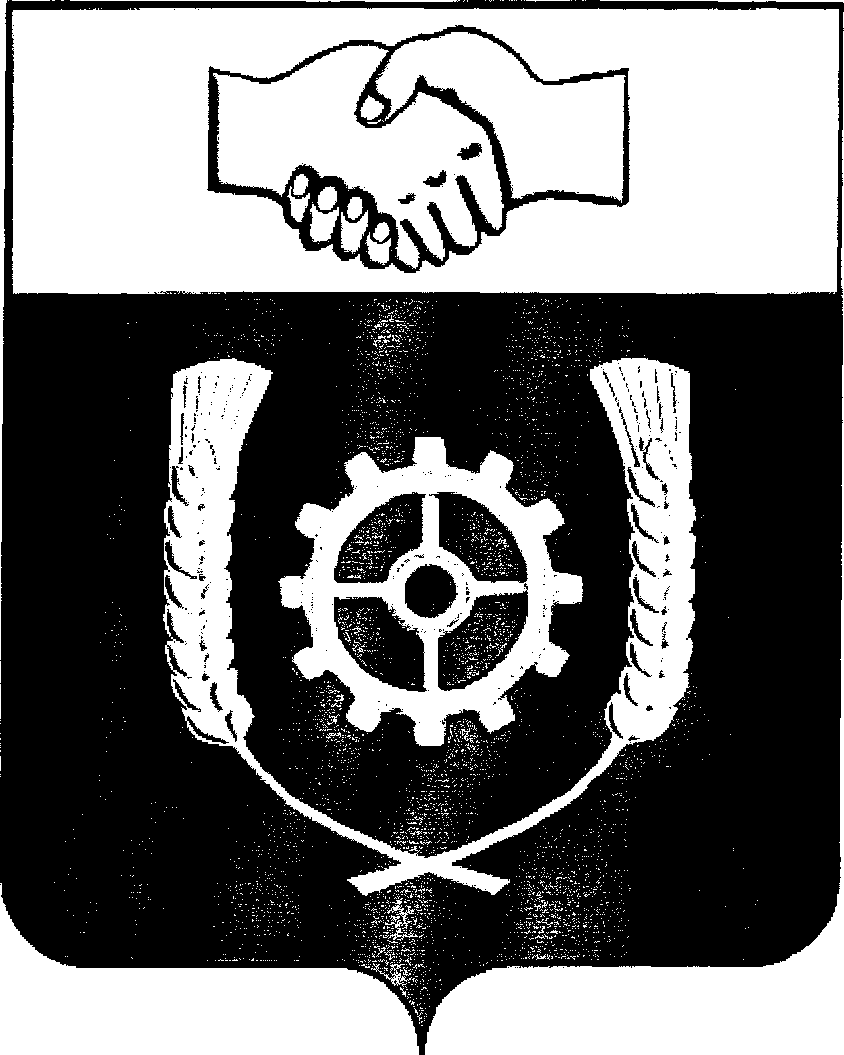 